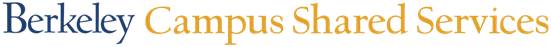 NEW HIRE FORM 
Use to appoint Staff (up to 900 hours) and Non-Academic Student Titles without recruitmentHiring Paperwork must be completed on or before the start of workINFORMATION BELOW IS REQUIRED FROM HIRING UNITINFORMATION BELOW IS REQUIRED FROM HIRING UNITINFORMATION BELOW IS REQUIRED FROM HIRING UNITINFORMATION BELOW IS REQUIRED FROM HIRING UNITINFORMATION BELOW IS REQUIRED FROM HIRING UNITINFORMATION BELOW IS REQUIRED FROM HIRING UNITINFORMATION BELOW IS REQUIRED FROM HIRING UNITINFORMATION BELOW IS REQUIRED FROM HIRING UNITINFORMATION BELOW IS REQUIRED FROM HIRING UNITINFORMATION BELOW IS REQUIRED FROM HIRING UNITINFORMATION BELOW IS REQUIRED FROM HIRING UNITINFORMATION BELOW IS REQUIRED FROM HIRING UNITINFORMATION BELOW IS REQUIRED FROM HIRING UNITINFORMATION BELOW IS REQUIRED FROM HIRING UNITINFORMATION BELOW IS REQUIRED FROM HIRING UNITINFORMATION BELOW IS REQUIRED FROM HIRING UNITINFORMATION BELOW IS REQUIRED FROM HIRING UNITINFORMATION BELOW IS REQUIRED FROM HIRING UNITINFORMATION BELOW IS REQUIRED FROM HIRING UNITINFORMATION BELOW IS REQUIRED FROM HIRING UNITINFORMATION BELOW IS REQUIRED FROM HIRING UNITINFORMATION BELOW IS REQUIRED FROM HIRING UNITAction Needed: Action Needed: Action Needed: Action Needed: Action Needed: Action Needed: Action Needed: Action Needed: Action Needed: Supervisor: Supervisor: Supervisor: Supervisor: Supervisor: Supervisor: Supervisor: Supervisor: Supervisor: Supervisor: Supervisor: Supervisor: Supervisor: Name of Hire (Last, First MI): Name of Hire (Last, First MI): Name of Hire (Last, First MI): Name of Hire (Last, First MI): Name of Hire (Last, First MI): Name of Hire (Last, First MI): Name of Hire (Last, First MI): Name of Hire (Last, First MI): Name of Hire (Last, First MI): EID/SID (if known): EID/SID (if known): EID/SID (if known): EID/SID (if known): EID/SID (if known): EID/SID (if known): EID/SID (if known): EID/SID (if known): EID/SID (if known): EID/SID (if known): EID/SID (if known): EID/SID (if known): EID/SID (if known): Contact Email: Contact Email: Contact Email: Contact Email: Contact Email: Contact Email: Contact Email: Contact Email: Contact Email: Phone #: Phone #: Phone #: Phone #: Phone #: Phone #: Department: Department: Department: Department: Department: Department: Department: Department: Department: Dept ID: Dept ID: Dept ID: Dept ID: Dept ID: Dept ID: Dept ID: Dept ID:    Work Location    Work Location    Work Location    Work Location    Work Location Use Position #:  OrCreate a New Position using the following:Working Title: Payroll Title (if no position #): Title Code (if no position #): Use Position #:  OrCreate a New Position using the following:Working Title: Payroll Title (if no position #): Title Code (if no position #): Use Position #:  OrCreate a New Position using the following:Working Title: Payroll Title (if no position #): Title Code (if no position #): Use Position #:  OrCreate a New Position using the following:Working Title: Payroll Title (if no position #): Title Code (if no position #): Use Position #:  OrCreate a New Position using the following:Working Title: Payroll Title (if no position #): Title Code (if no position #): Use Position #:  OrCreate a New Position using the following:Working Title: Payroll Title (if no position #): Title Code (if no position #): Use Position #:  OrCreate a New Position using the following:Working Title: Payroll Title (if no position #): Title Code (if no position #): Use Position #:  OrCreate a New Position using the following:Working Title: Payroll Title (if no position #): Title Code (if no position #): Use Position #:  OrCreate a New Position using the following:Working Title: Payroll Title (if no position #): Title Code (if no position #): Appt. Type: Appt. Type: Appt. Type: Appt. Type: Appt. Type: Appt. Type: Start Date: Start Date: Start Date: Start Date: Start Date: Start Date: Start Date: Start Date: Start Date: End Date: End Date: End Date: End Date: End Date: End Date: Pay Rate: Pay Rate: Pay Rate: Pay Rate: Pay Rate: Pay Rate: Pay Rate: Pay Rate: Pay Rate: Pay Type: Pay Type: Pay Type: Pay Type: Pay Type: Pay Type:   Workstudy (Students Only)  Workstudy (Students Only)  Workstudy (Students Only)  Workstudy (Students Only)  Workstudy (Students Only)  Workstudy (Students Only)  Workstudy (Students Only)Hours Per Week:     VariableHours Per Week:     VariableHours Per Week:     VariableHours Per Week:     VariableHours Per Week:     VariableHours Per Week:     VariableHours Per Week:     VariableHours Per Week:     VariableHours Per Week:     VariableCALTIME Use for hourly appointments only; will default to information below unless changedCALTIME Use for hourly appointments only; will default to information below unless changedCALTIME Use for hourly appointments only; will default to information below unless changedCALTIME Use for hourly appointments only; will default to information below unless changedCALTIME Use for hourly appointments only; will default to information below unless changedCALTIME Use for hourly appointments only; will default to information below unless changedCALTIME Use for hourly appointments only; will default to information below unless changedCALTIME Use for hourly appointments only; will default to information below unless changedCALTIME Use for hourly appointments only; will default to information below unless changedCALTIME Use for hourly appointments only; will default to information below unless changedCALTIME Use for hourly appointments only; will default to information below unless changedCALTIME Use for hourly appointments only; will default to information below unless changedCALTIME Use for hourly appointments only; will default to information below unless changedCALTIME Use for hourly appointments only; will default to information below unless changedCALTIME Use for hourly appointments only; will default to information below unless changedCALTIME Use for hourly appointments only; will default to information below unless changedCALTIME Use for hourly appointments only; will default to information below unless changedCALTIME Use for hourly appointments only; will default to information below unless changedCALTIME Use for hourly appointments only; will default to information below unless changedCALTIME Use for hourly appointments only; will default to information below unless changedCALTIME Use for hourly appointments only; will default to information below unless changedCALTIME Use for hourly appointments only; will default to information below unless changedMeal Break: Meal Break: Meal Break: Meal Break: Shift Length: Shift Length: Shift Length: Shift Length: Shift Length: Shift Length: Shift Length: Shift Length: Shift Occurs: Shift Occurs: Shift Occurs: Shift Occurs: Shift Occurs: Shift Occurs: Friendly Name: 	Friendly Name: 	Friendly Name: 	Friendly Name: 	Friendly Name: 	Friendly Name: 	Friendly Name: 	Friendly Name: 	Friendly Name: 	Friendly Name: 	Friendly Name: 	Friendly Name: 	Friendly Name Type: Friendly Name Type: Friendly Name Type: Friendly Name Type: Friendly Name Type: Friendly Name Type: Friendly Name Type: Friendly Name Type: Friendly Name Type: Friendly Name Type: FUNDING INFORMATIONFUNDING INFORMATIONFUNDING INFORMATIONFUNDING INFORMATIONFUNDING INFORMATIONFUNDING INFORMATIONFUNDING INFORMATIONFUNDING INFORMATIONFUNDING INFORMATIONFUNDING INFORMATIONFUNDING INFORMATIONFUNDING INFORMATIONFUNDING INFORMATIONFUNDING INFORMATIONFUNDING INFORMATIONFUNDING INFORMATIONFUNDING INFORMATIONFUNDING INFORMATIONFUNDING INFORMATIONFUNDING INFORMATIONFUNDING INFORMATIONFUNDING INFORMATIONStart DateEnd DateEnd Date%%GLBUGLBUFundFundFundOrg/DeptOrg/DeptOrg/DeptPrgmChartfield 1Chartfield 1Chartfield 1Chartfield 1Chartfield 2Budgeted FTEBudgeted FTEW-S CodeChartstring for Certifications:Chartstring for Certifications:Chartstring for Certifications:Chartstring for Certifications:Chartstring for Certifications:Chartstring for Certifications:Chartstring for Certifications:Chartstring for Certifications:Chartstring for Certifications:Chartstring for Certifications:Chartstring for Certifications:APPROVALS (as needed)APPROVALS (as needed)APPROVALS (as needed)APPROVALS (as needed)APPROVALS (as needed)APPROVALS (as needed)APPROVALS (as needed)APPROVALS (as needed)APPROVALS (as needed)APPROVALS (as needed)APPROVALS (as needed)APPROVALS (as needed)APPROVALS (as needed)APPROVALS (as needed)APPROVALS (as needed)APPROVALS (as needed)APPROVALS (as needed)APPROVALS (as needed)APPROVALS (as needed)APPROVALS (as needed)APPROVALS (as needed)APPROVALS (as needed)Attach email approval if needed in lieu of signature belowAttach email approval if needed in lieu of signature belowAttach email approval if needed in lieu of signature belowAttach email approval if needed in lieu of signature belowAttach email approval if needed in lieu of signature belowAttach email approval if needed in lieu of signature belowAttach email approval if needed in lieu of signature belowAttach email approval if needed in lieu of signature belowAttach email approval if needed in lieu of signature belowAttach email approval if needed in lieu of signature belowAttach email approval if needed in lieu of signature belowAttach email approval if needed in lieu of signature belowAttach email approval if needed in lieu of signature belowAttach email approval if needed in lieu of signature belowAttach email approval if needed in lieu of signature belowAttach email approval if needed in lieu of signature belowAttach email approval if needed in lieu of signature belowAttach email approval if needed in lieu of signature belowAttach email approval if needed in lieu of signature belowAttach email approval if needed in lieu of signature belowAttach email approval if needed in lieu of signature belowAttach email approval if needed in lieu of signature belowSupervisorSupervisorName: Name: Name: Name: Name: Name: Name: Name: Name: Name: Signature: Signature: Signature: Signature: Signature: Signature: Signature: Signature: Fund ManagerFund ManagerName: Name: Name: Name: Name: Name: Name: Name: Name: Name: Signature: Signature: Signature: Signature: Signature: Signature: Signature: Signature: Unit  ManagerUnit  ManagerName: Name: Name: Name: Name: Name: Name: Name: Name: Name: Signature: Signature: Signature: Signature: Signature: Signature: Signature: Signature: INFORMATION BELOW WILL BE COMPLETED BY CSS HR STAFFINFORMATION BELOW WILL BE COMPLETED BY CSS HR STAFFINFORMATION BELOW WILL BE COMPLETED BY CSS HR STAFFINFORMATION BELOW WILL BE COMPLETED BY CSS HR STAFFINFORMATION BELOW WILL BE COMPLETED BY CSS HR STAFFINFORMATION BELOW WILL BE COMPLETED BY CSS HR STAFFINFORMATION BELOW WILL BE COMPLETED BY CSS HR STAFFINFORMATION BELOW WILL BE COMPLETED BY CSS HR STAFFINFORMATION BELOW WILL BE COMPLETED BY CSS HR STAFFINFORMATION BELOW WILL BE COMPLETED BY CSS HR STAFFINFORMATION BELOW WILL BE COMPLETED BY CSS HR STAFFINFORMATION BELOW WILL BE COMPLETED BY CSS HR STAFFINFORMATION BELOW WILL BE COMPLETED BY CSS HR STAFFINFORMATION BELOW WILL BE COMPLETED BY CSS HR STAFFINFORMATION BELOW WILL BE COMPLETED BY CSS HR STAFFINFORMATION BELOW WILL BE COMPLETED BY CSS HR STAFFINFORMATION BELOW WILL BE COMPLETED BY CSS HR STAFFINFORMATION BELOW WILL BE COMPLETED BY CSS HR STAFFINFORMATION BELOW WILL BE COMPLETED BY CSS HR STAFFINFORMATION BELOW WILL BE COMPLETED BY CSS HR STAFFINFORMATION BELOW WILL BE COMPLETED BY CSS HR STAFFINFORMATION BELOW WILL BE COMPLETED BY CSS HR STAFFTime Code: Time Code: Time Code: Time Code: Time Code: Time Code: Time Code: Time Code: Time Code: Pay Schedule: Pay Schedule: Pay Schedule: Pay Schedule: Pay Schedule: Pay Schedule: Pay Schedule: Pay Schedule: Leave Code: Leave Code: Leave Code: Leave Code: Leave Code: Comp Time Election: Comp Time Election: Comp Time Election: Comp Time Election: Comp Time Election: Comp Time Election: Comp Time Election: Comp Time Election: Comp Time Election: Location: Location: Location: Location: Location: Location: Location: Location: Title Code: Title Code: Title Code: Title Code: Title Code: Step: Step: Step: Step: Step: Step: Step: Step: Step: Earning Code: Earning Code: Earning Code: Earning Code: Earning Code: Earning Code: Earning Code: Earning Code: BELI: BELI: BELI: BELI: BELI: ADDITIONAL JOB REQUIREMENTSADDITIONAL JOB REQUIREMENTSADDITIONAL JOB REQUIREMENTSADDITIONAL JOB REQUIREMENTSADDITIONAL JOB REQUIREMENTSADDITIONAL JOB REQUIREMENTSADDITIONAL JOB REQUIREMENTSADDITIONAL JOB REQUIREMENTSADDITIONAL JOB REQUIREMENTSADDITIONAL JOB REQUIREMENTSADDITIONAL JOB REQUIREMENTSADDITIONAL JOB REQUIREMENTSADDITIONAL JOB REQUIREMENTSADDITIONAL JOB REQUIREMENTSADDITIONAL JOB REQUIREMENTSADDITIONAL JOB REQUIREMENTSADDITIONAL JOB REQUIREMENTSADDITIONAL JOB REQUIREMENTSADDITIONAL JOB REQUIREMENTSADDITIONAL JOB REQUIREMENTSADDITIONAL JOB REQUIREMENTSADDITIONAL JOB REQUIREMENTS  Background Check  DMV License Pull  Background Check  DMV License Pull  Background Check  DMV License Pull  Background Check  DMV License Pull  Background Check  DMV License Pull  Background Check  DMV License Pull  CANRA Mandated Reporter   Physical Exam/Med   Other:   CANRA Mandated Reporter   Physical Exam/Med   Other:   CANRA Mandated Reporter   Physical Exam/Med   Other:   CANRA Mandated Reporter   Physical Exam/Med   Other:   CANRA Mandated Reporter   Physical Exam/Med   Other:   CANRA Mandated Reporter   Physical Exam/Med   Other:   CANRA Mandated Reporter   Physical Exam/Med   Other:   CANRA Mandated Reporter   Physical Exam/Med   Other:   CANRA Mandated Reporter   Physical Exam/Med   Other:   CANRA Mandated Reporter   Physical Exam/Med   Other:   CANRA Mandated Reporter   Physical Exam/Med   Other:   CANRA Mandated Reporter   Physical Exam/Med   Other:   CANRA Mandated Reporter   Physical Exam/Med   Other:   CANRA Mandated Reporter   Physical Exam/Med   Other:   CANRA Mandated Reporter   Physical Exam/Med   Other:   CANRA Mandated Reporter   Physical Exam/Med   Other: Attached:      Resume        Job Description & PEM        Signed IOCAttached:      Resume        Job Description & PEM        Signed IOCAttached:      Resume        Job Description & PEM        Signed IOCAttached:      Resume        Job Description & PEM        Signed IOCAttached:      Resume        Job Description & PEM        Signed IOCAttached:      Resume        Job Description & PEM        Signed IOCAttached:      Resume        Job Description & PEM        Signed IOCAttached:      Resume        Job Description & PEM        Signed IOCAttached:      Resume        Job Description & PEM        Signed IOCAttached:      Resume        Job Description & PEM        Signed IOCAttached:      Resume        Job Description & PEM        Signed IOCAttached:      Resume        Job Description & PEM        Signed IOCAttached:      Resume        Job Description & PEM        Signed IOCAttached:      Resume        Job Description & PEM        Signed IOCAttached:      Resume        Job Description & PEM        Signed IOCAttached:      Resume        Job Description & PEM        Signed IOCAttached:      Resume        Job Description & PEM        Signed IOCAttached:      Resume        Job Description & PEM        Signed IOCAttached:      Resume        Job Description & PEM        Signed IOCAttached:      Resume        Job Description & PEM        Signed IOCAttached:      Resume        Job Description & PEM        Signed IOCAttached:      Resume        Job Description & PEM        Signed IOC